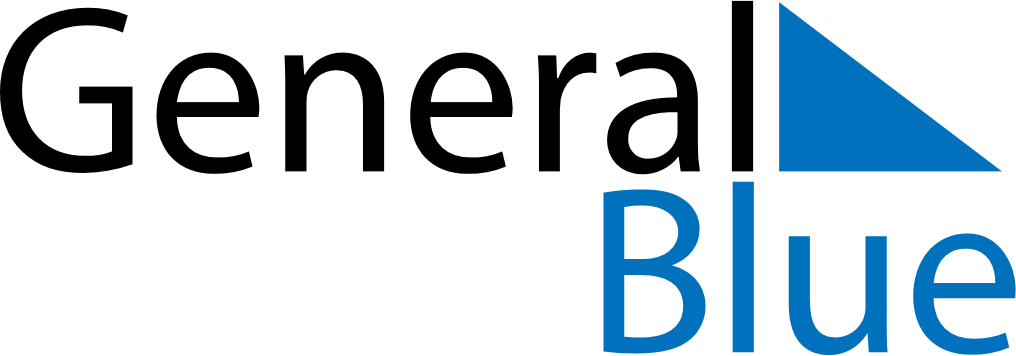 May 2025May 2025May 2025NorwayNorwaySundayMondayTuesdayWednesdayThursdayFridaySaturday123Labour Day45678910Liberation Day11121314151617Constitution Day1819202122232425262728293031Ascension Day